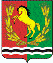 АДМИНИСТРАЦИЯМУНИЦИПАЛЬНОГО ОБРАЗОВАНИЯ ЧКАЛОВСКИЙ  СЕЛЬСОВЕТ АСЕКЕЕВСКОГО  РАЙОНА  ОРЕНБУРГСКОЙ  ОБЛАСТИП О С Т А Н О В Л Е Н И Е23.11.2016                                        п.Чкаловский                                     № 169-пО подготовке проекта планировки территориии (или) проекта межевания территорииВ соответствии со статьей 45 и 46 Градостроительного кодекса Российской Федерации, руководствуясь Уставом муниципального образования Чкаловский сельсовет, рассмотрев предложение ООО «Средневолжская землеустроительная компания» от 16.11.2016г., исходящий номер К-1393 о подготовке проекта планировки территории и (или) проекта межевания территории, постановляю:	1.Поручить подготовить проект планировки территории и (или) проект межевания территории для строительства объекта ООО «Бугурусланнефть»: - «Сбор нефти и газа со скважин № 51,52,53,54 Краснооктябрьского месторождения»в отношении территории, находящейся в следующих границах: в границах  муниципального образования Чкаловский сельсовет  Асекеевского  района Оренбургской области с целью: для строительства, реконструкции и технического перевооружения объектов нефтегазодобычи в срок до I квартала 2017 г.В указанный в настоящем пункте срок ООО «Средневолжская землеустроительная компания» обеспечить представление в администрацию муниципального образования Чкаловский сельсовет Асекеевского района Оренбургской области  подготовленный проект планировки территории и (или) проект межевания территории.2. Настоящее  Постановление  официально обнародовать.         3. Настоящее Постановление вступает в силу со дня его официального обнародования.Глава муниципального образования                                                  С.А.ИсайчевРазослано:  в прокуратуру района, в дело,  Адаменко Е.В., для размещения на официальном сайте, на информационные стенды, ООО «Средневолжская землеустроительная компания»